МБДОУ «Детский сад № 225 «Теремок» комбинированного вида г. БарнаулаКонспект занятия «Правовое воспитание с помощью театрализованной деятельности» в подготовительной группеПодготовила воспитатель: Ванюшкина Татьяна ВикторовнаЗадачи:– Продолжать знакомить детей с их правами;–Учить детей с помощью сказок проигрывать ситуации, в которых нарушаются права детей, и находить правильное решение;– Развивать умение обобщать и строить суждения;– Развивать воображение, память; умение отгадывать кроссворд;– Воспитывать у детей доброжелательность;– Воспитывать внимательное и заботливое отношение друг к другу.Методические приемы:Игровая мотивация, вопросы поискового характера, проблемная ситуация, анализ занятия.Предварительная работа:Беседы о правах детей, рассматривание журналов и книжек-раскладушек по правам детей, разыгрывание ситуаций «Я имею право».Материал к занятию:Карта-путеводитель, телеграмма, куклы сказочных героев, фонограмма для физ.минутки.Ход занятияВоспитатель сообщает, что пришла телеграмма и зачитывает ее:«Здравствуйте ребята!Пишет вам письмо царица «Правового государства». Я узнала, что в волшебной стране сказок нарушаются права детей. Многие герои сказок даже и не подозревают, что у них есть какие-то права. Что же делать? Я прошу вас о помощи — рассказать героям сказок про их права»Дети: Как это? Что это такое? Надо разобраться! Ничего не понятно...Воспитатель: Да, в этом надо разобраться… Вы уже не маленькие. Знаете, что есть такие науки, как математика, литература, развитие речи, на компьютере умеете играть, так что пора самим думать и соображать!Воспитатель: Я хочу вам предложить прогуляться по страницам своих любимых книжек и посмотреть где наших любимых героев обижают – значит, там нарушаются их права.А в сказку мы попадем с помощью карты-путеводителя.  Вот, посмотрите, на карте изображены номерами станции, когда мы попадаем на первую станцию- мы переносимся в сказку.Воспитатель: Ну что, ребята, поможем нашим друзьям?Дети: Да!Воспитатель: Тогда мы отправляемся в дальнее путешествие – Волшебную страну сказок. И на первой станции мы попадаем в сказку «Заюшкина избушка».Заяц: Помогите! Помогите же кто-нибудь! Ребята, со мной беда приключилась. Попросилась ко мне лиса в лубяную избушку, да меня и выгнала (плачет).Лиса: А что, я виновата, что ли? Мой дом растаял. Ведь он был ледяной, где теперь мне жить? Выгнала? – Да, выгнала, ну и что? Подумаешь какой, другой дом себе найдешь.Заяц: Но ведь это мой дом, я его сам построилЛиса: Я в лесу хозяйка!Воспитатель: Подожди, лиса, успокойся. Сейчас разберемся. Мы сейчас у ребят спросим. Скажите, ребята, какое право имеет зайчик?Дети: Каждый имеет право на свой дом.Воспитатель подсказывает: — Каждый имеет право на неприкосновенность жилища.— Никто не имеет право отнять у ребенка его собственный дом и жить в нем.Воспитатель: Теперь ты поняла, лиса, что ты не имеешь права выгонять зайца из его собственного дома.Лиса: Ну, хорошо, я больше не буду. Давай, заинька дружить?Заяц: Давай! Куда же ты теперь пойдешь? Оставайся в моем доме жить, а там свой построишь, а я тебе помогу.Воспитатель: Хорошо, что мы помирили Лису и Зайчика, теперь нам пора двигаться дальше. Посмотрим на карту – попали в сказку «Морозко».За столом сидят мачеха, Марфуша, отец шьет валенок, Настенька печет пироги.Мачеха: Вези свою дочь в лес, она со своими обязанностями не справляется. Я ей велела полы помыть, печь истопить. А она что?Настенька: Но я стараюсь, я не успеваю.Марфуша: Да, да, вези ее в лес!Воспитатель: Ребята, разве можно из родного дома ребенка выгонять?Дети: Что вы делаете, разве вы не знаете, что каждый ребенок имеет право жить и воспитываться в семье.Воспитатель подсказывает:  — Семья нужна детям для того, чтобы быть уверенным, что тебя любят, понимают, проявляют о тебе заботу.— Семья нужна для воспитания детей, их поддержки.— Члены семьи друг друга любят и уважают. Мачеха: Настенька, оставайся с нами жить.Настенька: Каждый день в ожидании встречиЯ спешу к себе домой,Чтобы прожить этот новый вечерВместе с моей семьей.Здесь всегда мне будут рады,Здесь меня ждут друзья,Снова мы вместе, и слов не надо,Ведь это моя награда,Это – моя семья.Воспитатель: И в этой сказке все наладилось. Я хочу с вами немножко поиграть, предлагаю ровно встать: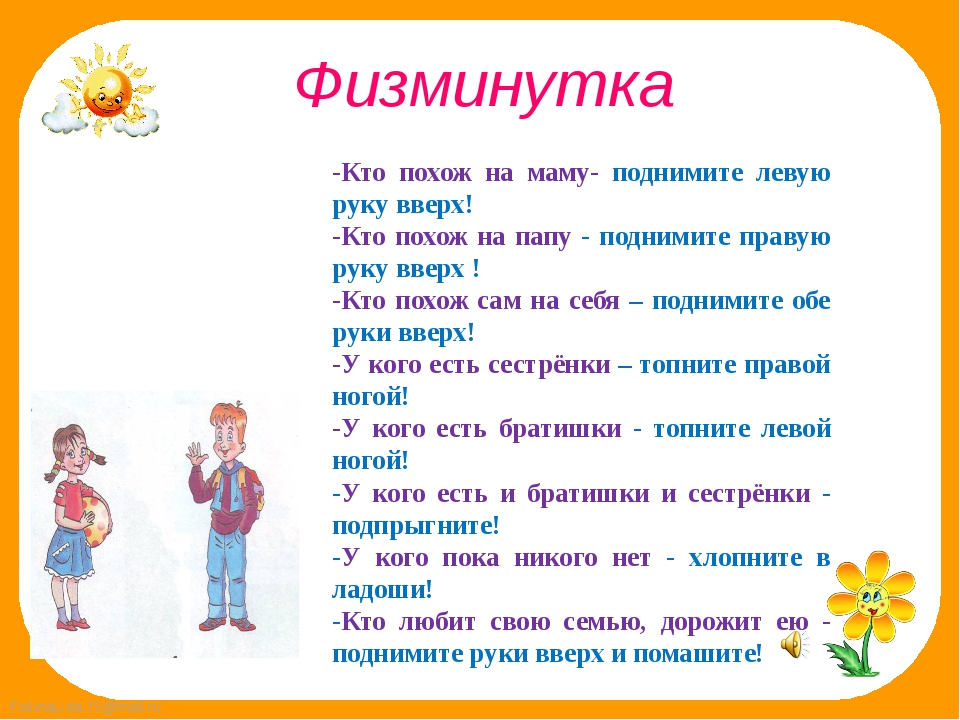 Воспитатель: Ребята, нам пора двигаться дальше, нас ждет следующая станция, посмотрите на карту, мы попали в сказку «Дюймовочка».На стульчике сидит маленькая грустная девочка.Дети: Девочка, почему ты такая грустная, что случилось? Как тебя зовут?Дюймовочка: Я не знаю, как меня зовут.Дети: Что ты, что ты, разве ты не знаешь, что у каждого ребенка есть право на имя.Дюймовочка: Я этого не знала. Моя мама очень хотела ребенка, тогда волшебница дала ей семя. Она его посадила, и вырос прекрасный цветок. Когда цветок распустился, я оказалась внутри цветка.Дети: Это же Дюймовочка!Воспитатель подсказывает: Конечно, тебя зовут Дюймовочка! Твое имя произошло от слова «дюйм» — это такая маленькая величина, всего два сантиметра.Воспитатель: Наше путешествие продолжается. Какая нас ждет следующая станция? Мы попали в сказку «Золушка».Девочка в стареньком платьишке, в косыночке подметает веником пол. Вздыхает от усталости, вытирает лоб рукой, поет песню:Дразнят Золушкой меня,Оттого, что у огня,Силы не жалея,В кухне я тружусь, тружусь,С печкой я вожусь, вожусь,И всегда в золе я.Прячу я печаль мою,Я не плачу, а пою,Улыбаюсь даже,Но неужто никогдаНе уйти мне никудаОт золы и сажи?!Обращает внимание на нас.Золушка: Ой, кто вы такие и что здесь делаете?Дети: Мы – ребята из детского сада, попали в вашу страну, чтобы помочь сказочным героям узнать свои права. А ты кто?Золушка: Меня зовут Золушка. Ой, мне некогда с вами разговаривать, скоро вернется мачеха и сестры с бала, а мне еще надо полы помыть, крупу перебрать, розы посадить. А я так устала!Дети: Милая Золушка, разве ты не знаешь, что у каждого ребенка есть право на отдых.Золушка: Ребята, я даже не знаю, что это такое!Воспитатель: Ребята, расскажите Золушке, как отдыхают дети в нашем детском саду!Дети рассказывают о своем отдыхе.Воспитатель подводит итог:— Да, ребята, мы сегодня совершили очень интересное и увлекательное путешествие, помогли сказочным героям познакомиться со своими правами. Но те права, которое мы сегодня рассмотрели, являются лишь частью большого количества прав детей. Существуют еще и такие права, как:Ребенок имеет право на жизнь и здоровое развитие.Ребенок имеет право знать своих родителей и рассчитывать на их любовь и защиту.Ребенок имеет право иметь свое собственное мнение и свободно его выражать.Каждый ребенок имеет право на личную жизнь и свои тайны.Ребенок имеет право на защиту от жестокого обращения.Ребенок имеет право на медицинское обслуживание.Все дети имеют равные права, независимо от национальности, пола, религии.Рефлексия: Воспитатель: Дети, вам понравилось наше путешествие по сказкам. Что вам больше всего запомнилось?Занятие заканчивается стихотворением.Знать права детей хотите?В детский сад наш приходите.Здесь права мы изучаемИ вас к тому же призываем!Воспитатель: А сейчас, я хочу вам предложить нарисовать любого вам понравившегося героя из сказки, которому мы сегодня помогли.